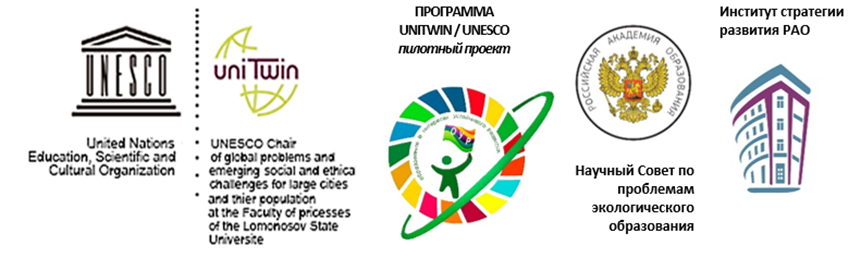 Протокол Всероссийского эколого-методического марафона«Осваиваем концепцию экологического образования в играх и ребусах»Педагогические коллективы из разных регионов РФ в декабре 2023 г. присоединились к Всероссийскому эколого-методическому марафону «Осваиваем концепцию экологического образования в играх и ребусах» и, используя ресурсы настольной книги для педагогов «Осваиваем концепцию экологического образования в играх и ребусах», в интересной и занимательной форме познакомились с Концепций экологического образования в системе общего образования.Цель Марафона – погрузить педагогические коллективы участников сетевого партнерства в содержательные линии Концепции экологического образования, используя методические разработки, представленные в настольной книге для педагогов «Осваиваем концепцию экологического образования в играх и ребусах».В сообществе «Учимся жить устойчиво!» по ссылке https://vk.com/public219420298 опубликованы посты с фотоотчётом участников марафона. Участники ждут лайк  под постом. 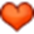 Благодарим всех за участие.№Краткое наименование образовательной организацииГород, регионКоличество участниковМероприятие/названиеМБДОУ «Детский сад п. Аэропорт»  Томский район6Головоломка «Слова и буквы»МАОУ СОШ № 17 с УИОП ГОЩ СП детский сад «Карамелька»г.о. Щелково15Семинар «Экологический императив. Зеленые аксиомы в работе с дошкольниками»МАДОУ № 96г. Томск21Кроссворд «Чтобы в мире равновесие сохранять – основные понятия сумей разгадать» МАДОУ № 54г. Томск9Кроссворд «Чтобы в мире равновесие сохранять- основные понятия успей разгадать»МАДОУ № 54г. Томск9Викторина «Концепция ЭО в системе общего образования»МАДОУ № 88г. Томск20Настольные игры и кроссворды для педагогов «Осваиваем Концепцию экологического образования в играх и ребусах»МАДОУ детский сад № 20 «Почемучка»г. Краснокаменск12Кроссворд «Чтобы в мире равновесие сохранять - основные понятия успей разгадать»МАДОУ детский сад № 20 «Почемучка»г. Краснокаменск10Квест-игра «Культурный концепт «Наследие»МАДОУ № 366г. Екатеринбург9«Осваиваем концепцию ЭО в играх и ребусах»МБДОУ ДСКВ № 101г. Братск27«Сложный и загадочный мир ребусов и эко-вопросов по решению кроссвордов в определении зашифрованных понятий»МАОУ СОШ № 17 с УИОП ГОЩ СП детский сад «Карамелька»г.о. Щелково11Викторина «Правильный ответ»МАДОУ № 15г. Томск17«Своя игра-концепция экологического образования»МБДОУ – детский сад № 262г. Екатеринбург5«Здоровое поколение – будущее здоровье страны»МАДОУ № 233г. Екатеринбург8Игра «Осваиваем концепцию ЭО в играх и ребусах»МАДОУ № 38г. Томск11Педагогический совет "Культурное и природное наследие как важный фактор приобщения воспитанников к духовно-нравственным ценностям российского народа"МБОУ Вареновская СОШРостовская область7Практикум для педагогов «Знатокам «Концепция экологического образования в системе общего образования»НОШ Южные ворота9Лото "Концепция экологического образования"ИТОГО участников:  206 педагогов ИТОГО участников:  206 педагогов ИТОГО участников:  206 педагогов ИТОГО участников:  206 педагогов ИТОГО участников:  206 педагогов ИТОГО участников:  206 педагогов 